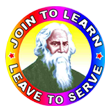 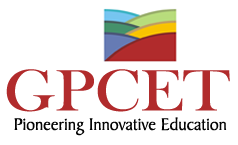 RAVINDRA COLLEGE OF ENGINEERING FOR WOMENG.PULLAIAH COLLEGE OF ENGINEERING & TECHNOLOGY                                                              (Autonomous)Approved by AICTE | NAAC Accreditation with ‘A’ Grade | Accredited by NBA | Permanently Affiliated to JNTUATraining & Placement Cell2018 – 2019                    		                    29th December 2018Congratulations to the following students who are placed in 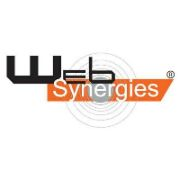      With 3.0 to 5.oL PA                   Head of Corporate Affairs	Copy to Management, Principal (GPCET), Principal (RCEW)HOD’s of GPCET & RCEW (CSE / CIVIL / ECE / EEE / H&S / ME & MBA) Circulation among T & P Coordinators, Staff and StudentsS.NoR.NoName of the StudentBranchCollege1153T1A0519BHAVANICSERCEW2153T1A05B3INDRAJACSERCEW315AT1A04D0P SRI PRIYAECEGPCET415AT1A04G2P VENKATESHECEGPCET515AT1A0265SAI NITHINEEEGPCET